Publicado en Madrid el 17/09/2018 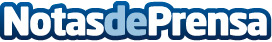 Logiscool apuesta por un uso creativo y seguro de la tecnología entre los niños y jóvenesTras la buena acogida en Valencia de la primera sede española de la escuela internacional de programación, Logiscool, la franquicia lanza sus cursos de programación y KODUDatos de contacto:Noelia Perlacia915191005Nota de prensa publicada en: https://www.notasdeprensa.es/logiscool-apuesta-por-un-uso-creativo-y-seguro Categorias: Internacional Nacional Franquicias Inteligencia Artificial y Robótica Educación Programación Valencia Emprendedores Ocio para niños Cursos Innovación Tecnológica http://www.notasdeprensa.es